                          All Saints Church School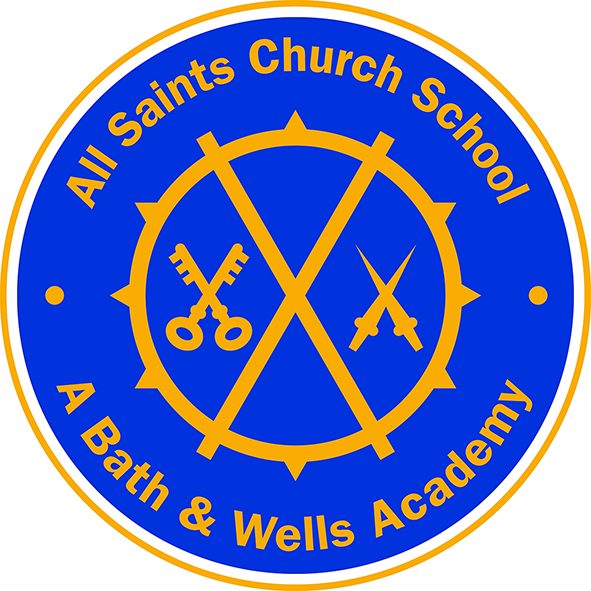                     School Admission Arrangements – 2019/20IntroductionThese Admissions Arrangements were agreed by the Full Governing Body on Thursday February 8th 2018.These Admission Arrangements comply with the requirements of the 2014 School Admissions Code and the 2012 School Admission Appeals Code issued by the Department for Education under Section 84 of the School Standards and Framework Act 1998 and are reviewed and published annually by the School Governing Body (the Admission Authority for the School). Should the governors propose to alter any aspect of policy or practice, a public consultation will be conducted in accordance with the statutory requirements set out in the School Admissions Code. In the interests of clarity, this document is set out under the following headings:1.0 - General Information 2.0 - Starting School in September 2017 - The ‘normal admissions round’3.0 - Changing School - The ‘In-Year’ application process4.0 - The Oversubscription Criteria5.0 - Lodging an Appeal6.0 - Key contact detailsAppendix A: Glossary and DefinitionsAppendix B: In-Year Application FormAppendix C: Supplementary Information FormAppendix D: Benefice Area MapIf you would like to discuss your particular circumstances or require further help with any aspect of the school admissions process, please contact the School Office - telephone: 01935 826626It is recommended that you also visit the school website which provides a lot of useful information about the school community and curriculum which will be helpful when choosing a school www.allsaintsprimaryschoolmontacute.com Any concern relating to the statutory compliance of these admission arrangements or the fairness and equality of local policy/practice should initially be raised with the School Office. If the issue cannot be resolved locally, a complaint may be raised with the Office of The Schools Adjudicator.1.0General information1.1The SchoolAll Saints Church School serves its community by providing education of the highest quality within the context of Christian belief and practice and liaising closely with the Pre-Schools in the local area to ensure a smooth transition into School. Admissions are prioritised for children living within a defined United Benefice Area, siblings and children living nearest to the school before offering places more widely.1.2Who can apply for a school place?A parent, registered carer, or another person(s) who has an assigned responsibility for the child concerned (referred to throughout this document as ‘the parent’) may submit a school admission application on behalf of that child for any United Kingdom (UK) state funded school.1.3The childThe child must, at the time of application, be a UK citizen, or have European Economic Area Citizenship, or hold an appropriate Home Office Visa entitling him/her to reside in the UK.1.4The home addressFor admission purposes, the Governing Body will consider the home address to be: The address at which the child concerned is living, at the time of application, for more than 2.5 school days per week, with the person(s) who has legal responsibility for this child. This address should be clearly stated on the application form. Where the child will be moving to a new home address and the parent wishes this to be taken into account, one of the following documents, depending on the circumstances of the case, must be made available at the time of application. A legal ‘exchange of contract’ which confirms the purchase of the propertyA copy of a formal tenancy agreement (minimum six month term) signed and dated by the applicant and the Landlord for the propertyWhere the child will be living at an address other than the parental family home, for more than 2.5 school days per week (for example; with an extended family member, or in emergency or other public accommodation) - A formal written letter, signed and dated by the person responsible for the address in question. This must explain the living/care arrangements for the child and state how long these arrangements are expected to remain in place.For Children of UK service personnel with a confirmed posting to the area or Crown servants returning from overseas, an official letter confirming a relocation date and Unit postal address or quartering area address1.5SiblingsThe oversubscription criteria set out in section 4.2 of these admission arrangements includes a priority for children with a sibling attending the school at the time of application who will still be on roll at the time of admission. If a parent wishes a sibling connection to be taken into account, the sibling’s details must be provided on the admission application form and he/she must qualify as a full, half or adoptive brother or sister, or a child living for the majority of his/her school time (more than 2.5 school days per week) within the same family unit and at the same home address.The published Admission Number or admission limit will be exceeded, where necessary, in order that multiple birth siblings of the same family (twin, triplet etc.) can all be offered places, where otherwise one or more of these children would be refused 1.6Waiting listsIn accordance with statutory requirement, the Admission Authority will maintain a waiting list for the year of entry (reception) until 31 December, should this year group be oversubscribed with applications. Names will be held in ranked order according to compliance with the oversubscription criteria and each time a child’s name is added, the list will be re-ranked. Waiting lists are not held for any other year group.1.7Misleading or false informationShould the Admission Authority become aware that a place was secured for a child at the school on the basis of misleading or false information, it will consider withdrawing the offer, or where a child has already started to attend the school may remove the child from the school roll. The circumstances of the case will be fully discussed with the parent and, if the decision is taken to withdraw the offer of a place, the application will be considered afresh, taking account of any new information.2.0Starting School in September 2018 (The ‘normal’ Admissions round)2.1The Published Admission Number (PAN)The PAN for Foundation (reception) is 30. This is the number of places that can be provided according to the resources available and the need to maintain the size of infant classes within the requirements of Infant Class Size legislation (30 children to each qualified teacher unless a child qualifies as a permitted exception in accordance with section 2.15 of the 2014 School Admissions Code). If 30 or fewer reception applications are received for September 2018, every applicant will be offered a place for their child, without condition. If more than 30 applications are received, the Admission Authority will apply the oversubscription criteria in order to rank all the applications and identify a priority for the offer of places up to the PAN. 2.2Submitting an ‘on time’ application For a child to start school in September 2018, the parent must complete the Common Application Form (CAF) available from the home local authority. In order for the application to be considered as ‘on time’ the CAF must be submitted to this local authority by 23:59 hours on 15 January 2018. The CAF may be completed and submitted using the home local authority’s ‘on line’ procedure, or as a paper form. Full details about the application process and information about the schools in the local authority area are explained in the ‘Composite Prospectus’ document, which each local authority must make available annually. For families living in Somerset, the home local authority is Somerset County Council www.somerset.gov.uk/admissions2.3Late applicationsLocal authorities must coordinate ‘normal admission round’ reception applications until 31 August 2018. If an application form is submitted to the home local authority after the application deadline of 15th January 2018, it will be considered as a ‘late’ application and will not be administered until all on time applications have been processed, at which point there may no longer be a place available at the preferred school(s).2.4Notifying the application decisionParents will receive an admission decision in writing from the home local authority on or about 16 April 2018, according to the procedure set out in this local authority’s Composite Prospectus.2.5Education Health and Care planA place will be provided for any child who has an Education Health and Care Plan (EHCP) confirmed at the time of application, which names All Saints C of E Primary School as the education provider. This place will be allocated within the Published Admission Number (PAN) before the consideration of any other applications, or above the PAN if places have already been offered at that time2.6Starting school on a full or part time basisA parent may apply for his/her child to start school for the first time in the September following the fourth birthday and, where a place is offered, may choose for the child to start full time from day one, or to attend on a part time basis until statutory school age is reached, which occurs during the term following the child’s fifth birthday. 2.7Deferred entry to schoolWhile a child is below statutory school age, the parent may choose to defer his/her child’s entry to school until later in the school year. However, parents cannot defer beyond the point at which the child reaches statutory school age, or beyond the start of the last term in the school year. The school operates on the basis of a six-term year.2.8Applying on behalf of a summer born child  (born 1 April – 31 August)A parent of a ‘summer born’ child entitled to start school in September 2018, may choose to delay his/her entry to school until September 2019, where the parent considers this arrangement to be in the best educational interests of the child. The parent may also choose to apply for the reception year in September 2019 rather than year 1. However, there is a risk attached to deciding this approach, which the parent must be clear about. Although the Admission Authority will agree to a new application being submitted for a reception place in September 2019, there can be no indication given as to whether a place will be available until the 2019 ‘normal admissions round’ is complete. The following process will apply:The parent(s) must submit an application to the home local authority during the 2018 ‘normal admissions round’, making it clear in the text box on the application form that he/she wishes to delay the child’s entry until September 2019. Where the intention is for the child to start with the 2019 reception cohort, this must also be clearly stated on the form. The Admission Authority will formally note the parent(s) instruction and will not process the 2018 application. Effectively, the child will no longer be part of the 2018 ‘normal admissions round’. The parent(s) must then wait and make an entirely new application as part of the 2019 ‘normal admissions round’ in accordance with the application process described in the home local authority 2019 Composite Prospectus document. This will be made available by the local authority. The parent should also take account of the 2019/20 Admission Arrangements applying to the school. If the school is undersubscribed with reception applications for September 2019, the applicant will receive the offer of a place, without condition, for his/her child on or around 16th April 2019. If the school is oversubscribed with applications for September 2019, the published oversubscription criteria will be applied in order to rank all the applications received (including delayed entry applications) and identify a priority for the offer of available reception places. Whether a place can be offered will depend on the outcome of the 2018 application ranking exercise. 4.   If the September 2019 reception application is refused, the right of appeal will apply.5.   If a parent delays a child’s entry until 2019 and decides that the child should join year      1 rather than reception, he/she will need to make an in-year application within six school      weeks of the place being required.3.0 Changing school – The ‘in-year’ application process3.1The Admission LimitFor each year group other than the year of entry (years 1-6), the Admission Authority will set a (non-statutory) admission limit as a guideline to the number of places available. Admission limits will be set in order to ensure the efficient delivery of education and the efficient use of resources, according to the accommodation available, the school budget, the needs of the children and the resources required to support the children. Therefore, admission limits may be varied from time to time and so the number of places available may vary.3.2Submitting an in-year applicationIf a parent wishes to apply for a child to join the school during the 2018/19 school year, the In-Year application form (appendix B) must be completed and submitted directly to the school. This is available to download from the school website or a paper copy can be provided by the School Office. The In-Year application form may be submitted at anytime but will only be administered during school term time and within six school weeks of the place being required, unless the application is for a child from a Service family or the parent is a Crown Servant returning from overseas. In these circumstances, an application may be considered further in advance if an official letter is provided with the application, which confirms a relocation date and Unit postal address or quartering area address. 3.3Applying for a year group other than the child’s relative (chronological) age The In-Year application will usually be submitted for the year group associated with the child’s relative age, although a parent may apply for an alternative year if he/she considers this would be in the best educational interests of the child. In these circumstances, the application must be accompanied with as much information as possible to support the case for ‘retaining’ or ‘accelerating’ the child. It is for the Admission Authority to decide whether to support such a request, which will be considered according to the information provided, the circumstances of the case and what is deemed to be in the best educational interests of the child concerned. If an application for a retained or accelerated year is refused, the Admission Authority will consider whether a place can be offered in the relative (chronological) age year group. The parent has the right to appeal the decision where a place cannot be offered in the relative year group. Retained and accelerated places secured through the in-year admissions process will be reviewed annually.3.4The decisionOn receipt of a signed and dated In-Year Application Form, the Admission Authority will evaluate whether a place can be made available without prejudicing ‘the efficient delivery of education or the efficient use of resources’ and/or breaching the Government statutory Infant Class Size Limit. The decision will be notified to the applicant in writing within ten school days of receipt of the In-Year Application Form. 3.5Accepting the offer of a placeWhere a place is offered, the parent will be asked to confirm acceptance in writing (by letter or email) within ten school days of receipt of the offer letter, following which the place will remain available for the remainder of six school weeks from the date of this letter. If the child concerned is not attending school with this time frame, the Admission Authority will write to the applicant in order to learn the reason for the delay, and may choose to withdraw the offer, where the circumstances require this action. 3.6Applying the Fair Access ProtocolWhere it is has not been possible to offer a place, the Admission Authority will consider the application against the criteria set out in the Somerset County Council Fair Access Protocol (FAP), which is published on the authority’s website. If the child concerned satisfies any of the FAP criteria, the In-Year application will be referred to this local authority, which may then decide to engage with the family in order to identify a suitable educational placement.3.7Children issued with an Education Health and Care planIf a child is the subject of an Education Health and Care Plan (EHCP), which names a particular school, his/her parents should consult the local authority that issued the EHCP before applying for the child to change school.4.0The Oversubscription Criteria4.1OversubscriptionIf there are more applications received at any one time than there are places available within the preferred year group (oversubscription), the Admission Authority will assess every application against the oversubscription criteria set out in section 4.2 in order to rank these applications and identify a priority for the offer of any available places. The oversubscription criteria will also be applied in order to rank children’s names on a waiting list.4.2The Oversubscription CriteriaA ‘looked after child’ or a child who was previously looked after but immediately after being looked after became subject to an adoption, child arrangements, or special guardianship order. A looked after child is a child who, at the time of application, is (a) in the care of a local authority, or (b) being provided with accommodation by a local authority in the exercise of their social services functions (section 22 (1) of the Children Act 1989 applies)Children who at the time of application, live within the United Benefice Area, or with a confirmed house move to a home address within the Benefice Area and have a sibling attending the school who will still be on roll at the time the child starts school and who lives at the same home address Children who live within the United Benefice Area and attend a service of Christian worship at a registered Church or place of worship on at least one day per month and have done so for the six months prior to application Children who at the time of application, live within the United Benefice Area, or with a confirmed house move to a home address within the Benefice AreaChildren who at the time of application, live outside the United Benefice Area and have a sibling attending the school who will still be on roll at the time the child starts school and who lives at the same home addressChildren who live outside the United Benefice Area and attend a service of Christian worship at a registered Church or place of worship on at least one day per month and have done so for the six months prior to applicationChildren not satisfying a higher criterion Notes:Refer to section 1.4 of these Admission Arrangements for the definition of ‘home address’Refer to section 1.5 of these Admission Arrangements for the definition of ‘sibling’The Supplementary Information Form must be completed and submitted in conjunction with the school place application, where the applicant wishes the child to be considered against criterion 1, 3 or 6 in the event of oversubscription (refer to section 4.5 of these admission arrangements)The United Benefice Area is defined as the ecclesiastical parishes of Odcombe, including ‘Odcombe Without’, Brympton, Montacute and Lufton4.3Prioritising applications by distance measurementIf there are more applications than places available, all applications qualifying against criterion 3 will be ranked according to the shortest straight-line distance between each child’s home address and the school. This will identify a priority for the offer of available places up to the PAN (30)Distances will be calculated electronically using digital mapping software and Ordnance Survey ‘National Address Base’ coordinates for All Saints Church School and the child’s home address. Measurement will be to a minimum of three decimal places accuracy. In the case of a multi-dwelling building, such as a block of flats, the same distance will apply for all occupants.4.4Applying a tie-breakerWhere two or more distances are exactly the same and it proves necessary to rank the relevant applications, a priority for admission will be determined by the drawing of lots. This exercise will take place at the school and be supervised by a person entirely independent of the Admission Authority and the school.4.5Supplementary Information Form (SIF)A Supplementary Information Form (SIF) is provided on the school website (appendix C). This is used to collect information required in order to evidence that a child qualifies against oversubscription criterion 1, 3 or 6. The SIF must be completed and submitted in accordance with the instructions set out in Part 3 of the SIF, if the parent wishes qualifying information to be taken into account. This information will be taken into account should it prove necessary for the oversubscription criteria to be applied in order to prioritise applications. In some cases, a member of the Admission Authority, or an appointed agent, may need to contact the parent to discuss the information submitted on the SIF.5.0Lodging an appeal5.1The legal right to an appeal hearingThe administration of school admission appeals is subject to statutory procedure set out in the 2012 School Admission Appeals Code issued by the Department for Education. A parent whose child is refused admission to the school is legally entitled to lodge an appeal against this decision. The refusal letter issued by the Admission Authority will explain how to complete this process. The appeal form is available to download from the school website, or can be requested from the School Office5.2The basis on which an admission application may be refusedThe Admission authority can refuse to admit a child where a further admission would ‘prejudice the efficient delivery of education or the efficient use of resources’ or where the admission would breach the Governments statutory Infant Class Size (ICS) Limit, resulting in an infant teaching group of more than 30 children to one qualified teacher for part or all of the school day. In the case of an ICS refusal, specific conditions set out in section 4 of the 2012 School Admission Appeals Code are ‘tested’ at the appeal hearing by an independent appeal panel. The range of circumstances whereby an appeal panel might find in favour of an appellant are limited to the appeal panel’s review of these conditions and the reasonableness of the decision.5.3The appeals timetableAn appeals timetable is published on the school website by 28 February each year. This sets out the statutory time frame within which an appeal must be heard as well as the administrative timeframe within which the Admission Authority undertakes to process any appeal lodged with the school.5.4Complaints about the administration of the appeals processThe decision of an independent appeal panel is binding on all parties. However, where there is concern that the appeal process has not been properly administered in accordance with the 2012 School Admission Appeals Code, a complaint may be raised with the school Governing Body. Where no local resolution is reached the parent may escalate the matter to the Local Government Ombudsman.6.0      Key contact detailsKey contact detailsThe SchoolThe SchoolAll Saints Church School Ladies Walk Montacute
Somerset.
TA15 6XG Tel: 01935 826626
Fax: 01935 835788
E-Mail: office@allsaints.bwmat.orgWebsite: www.allsaintsprimaryschoolmontacute.com Headteacher: Mrs Sharon BowditchFor families resident in Somerset, the ‘home’ local authority is Somerset County CouncilFor families resident in Somerset, the ‘home’ local authority is Somerset County CouncilAdmissions and Entitlements Team County Hall, Taunton, Somerset TA1 4DY Email: schooladmissions@somerset.gov.uk Telephone: 0300 123 2224 Fax: 01823 356113 Opening Hours: Monday to Thursday 8:30am to 5pm, Friday: 8:30am to 4:30pm, Saturday and Sunday closed.The Office of the Schools AdjudicatorThe Office of the Schools Adjudicatorhttps://www.gov.uk/government/organisations/office-of-the-schools-adjudicatorThe Local Government OmbudsmanThe Local Government Ombudsmanwww.lgo.org.ukThe Department for EducationThe Department for EducationThe Department for EducationSanctuary Buildings, 20 Great Smith St, London SW1P 3BTTelephone 0370 000 2288Electronic contact form: form.education.gov.ukWebsite: www.education.gov.ukSchool Admissions CodeSchool Admissions Codehttps://www.gov.uk/government/publications/school-admissions-code--2School Admission Appeals CodeSchool Admission Appeals Codehttps://www.gov.uk/government/publications/school-admissions-appeals-code